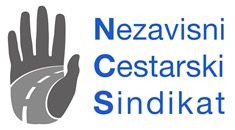     Podružnica “Hrvatske autoceste”                    Širolina 4, ZagrebSjedište: Širolina 4, Zagreb / ured: Slavonski Brod, p.p. 710; tel: +385 35 213 002; fax: +385 35 213 074; OIB: 84712436363; www.ncs.hr        -------------------------------------------------------------------------------------------------------------------------------________, ___________(mjesto i datum)Članovi i članice Nezavisnog cestarskog sindikata iz (upisati sektor i organizacijsku jedinicu) _______________________________________________________________________________ Podružnice HAC koji podržavaju kandidaturu i izbor (ime i prezime) ________________________ za sindikalnog povjerenika svoje organizacijske jedinice:R. BR.IME I PREZIMEPOTPIS